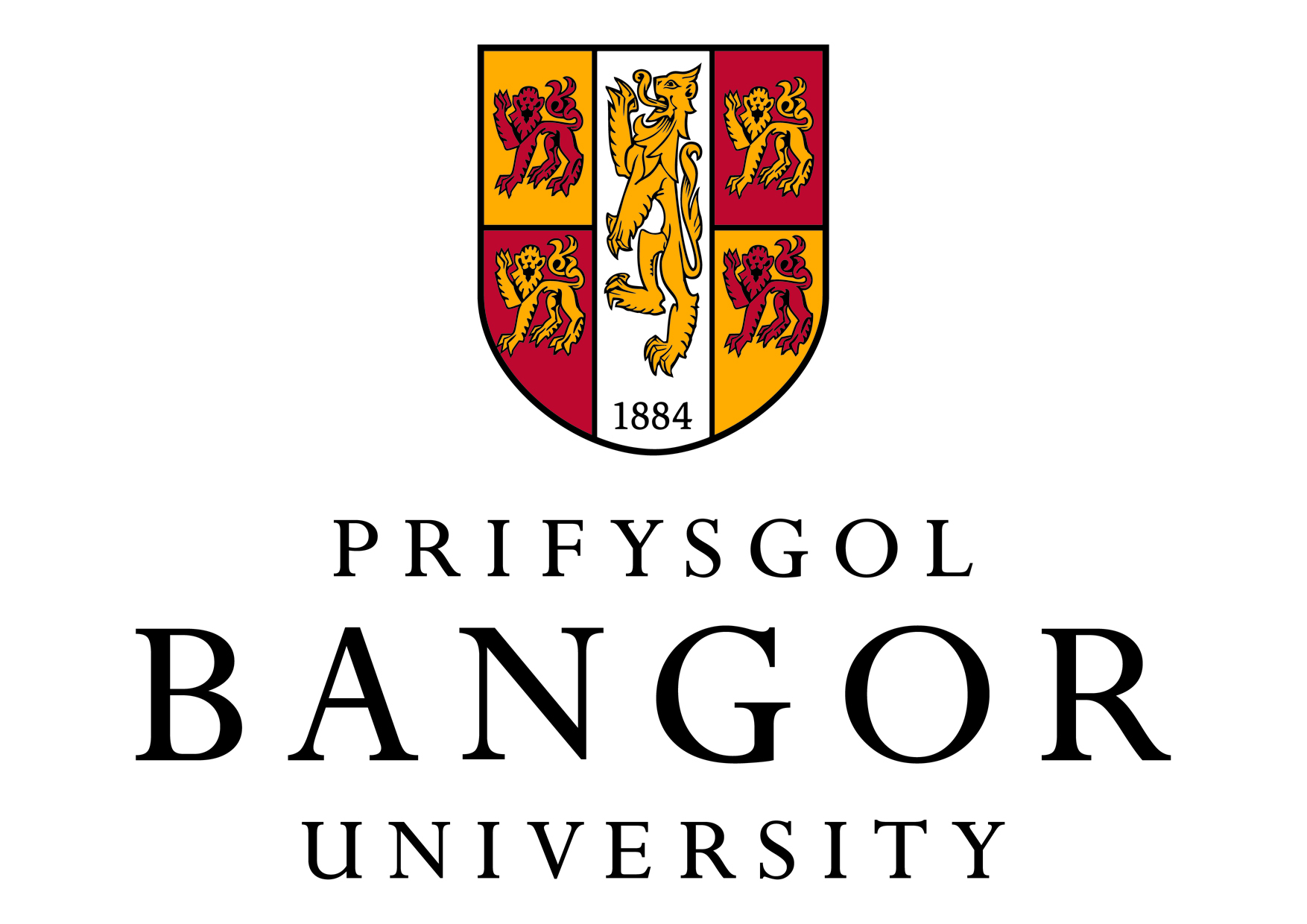 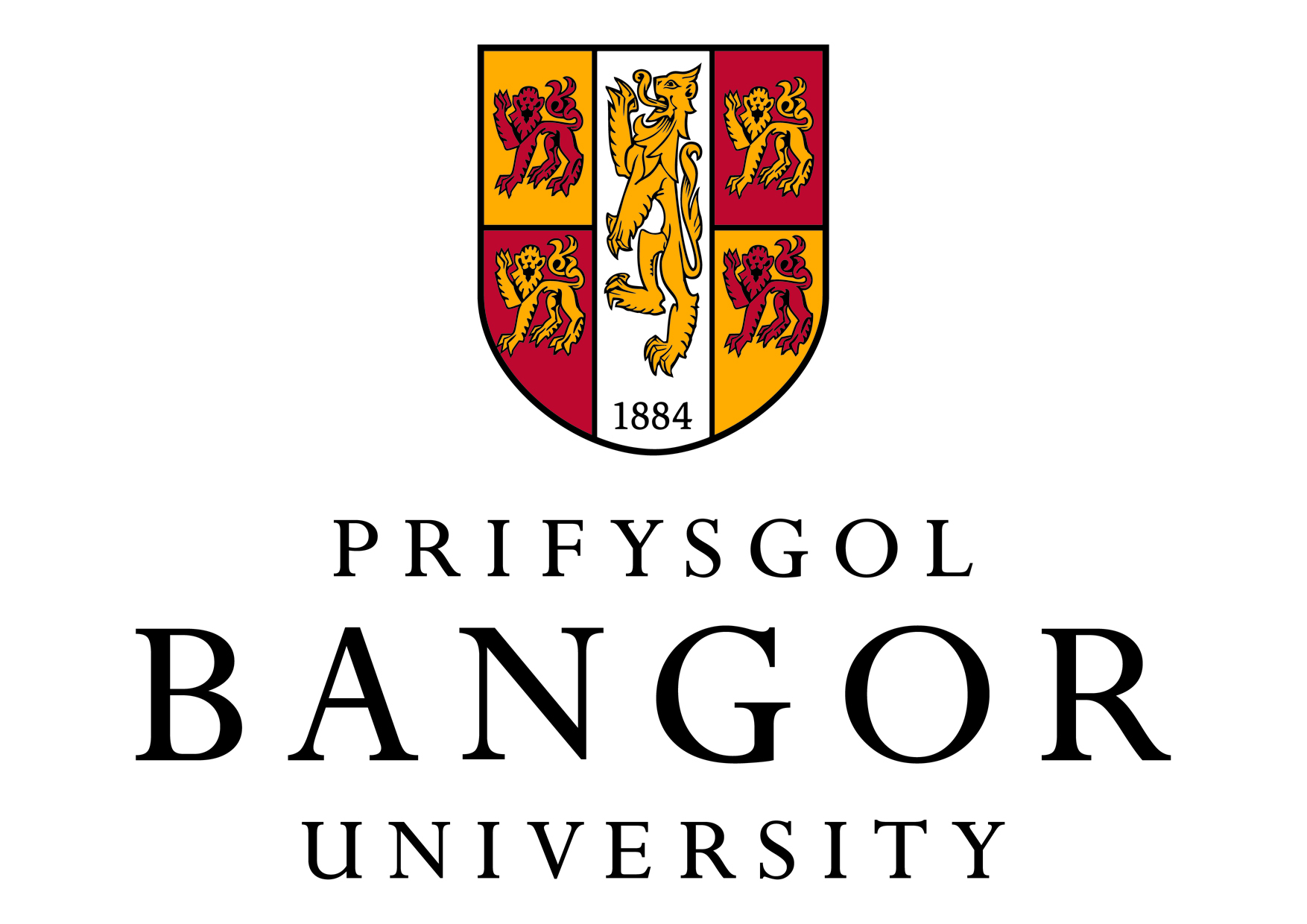 Please complete and return as an email attachment to: cahconferences@bangor.ac.uk, or mail to Linda Jones, ‘Travel in the Marketplace’, College of Arts & Humanities, College Road, Bangor University, Bangor, Gwynedd LL57 2DG, by 29 August 2014.PERSONAL DETAILSTitle 				  First Name 				  Surname 					Address (including postcode) 													Academic affiliation 														E-mail 										  Phone 					If you have any dietary or mobility requirements, please note them here: Please note any a/v requirements here: ______________________________________________I will require a parking permit for parking on campus (to be collected on the day): 	yes/noCONFERENCE FEES (Please indicate your requirements): Registration fee (standard rate)					£ 60Registration fee (student rate) 					£ 40OPTIONAL EXTRAConference dinner on Wednesday, 17 September: 	£ 35Please make all payments via the Bangor Online Shop Facility by 29 August – accessible from the Conference Web Page athttp://travel-in-the-marketplace.bangor.ac.uk/index.php Late cancellation: cancellations after the deadline will incur a £10 administration charge.PLEASE NOTE: Accommodation bookings should be made on the separate Accommodation Booking Form.